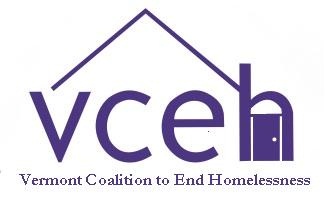 Looking for Help to Get or Keep Housing?Call the Lead Agency in Your Area to Get ConnectedAddison County: Charter HouseDoug Sinclairjdsinclair@ripton-coop.net(802) 989-9746Bennington County: BROC – Community Action in Southwestern VtJanet Mottjmott@broc.org(802) 447-7515Brattleboro Area: Groundworks CollaborativeHeather Burrowshburrows@groundworksvt.org(802) 490-0247 or (802) 257-5415Caledonia, Essex, Orleans Counties:Northeast Kingdom Community ActionNewportKathy Griffinkmetras@nekcavt.org(802) 334-7316St. JohnsburyJillian Rugglesjruggles@nekcavt.org(802) 748-6040Chittenden County:Call 2-1-1Franklin/Grand Isle Counties:Champlain Valley Office of Economic Opportunity (CVOEO)Robert Ostermeyerrostermeyer@cvoeo.org(802) 527-7392Hartford Area: Upper Valley HavenBecky Hadleybhadley@uppervalleyhaven.org(802) 295-6500Lamoille County: 	Pat Turner	pturner@capstonevt.org	(802) 888-7993 or (800) 639-8710Rutland County: Homeless Prevention CenterSarah Grandchampsarah@hpcvt.org(802) 775-9286Springfield Area: Springfield Supported HousingKathleen Sargentkathleen.sshp@vermontel.net(802) 885-3034Washington County: Capstone Community ActionToni Grouttgrout@capstonevt.org(802) 477-5242 or 1-800-639-1053Looking for a warm, safe place to sleep tonight?  Call 2-1-1 to find a shelter near you